Western Australia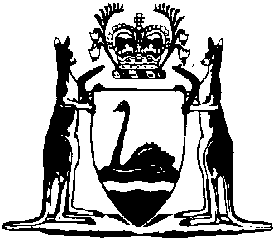 Western Australian Jobs Regulations 2018Compare between:[01 Oct 2018, 00-a0-01] and [09 Oct 2019, 00-b0-00]Western Australian Jobs Act 2017Western Australian Jobs Regulations 20181.	Citation		These regulations are the Western Australian Jobs Regulations 2018.2.	Commencement		These regulations come into operation on the day on which the Western Australian Jobs Act 2017 section 25 comes into operation.3.	Terms used		In these regulations — 	contract value, of a supply, means the total contract value (inclusive of GST) of the supply, as estimated by the procurement agency for the supply;	DCSP Policy means the document titled “Delivering Community Services in Partnership Policy” published by the State government in July 2011 or any document published by the State government in substitution for that document;	Note for this definition:		The DCSP Policy is available on the website of the Department of Finance. The website address is <https://www.finance.wa.gov.au>.	GST has the meaning given in the A New Tax System (Goods and Services Tax) Act 1999 (Commonwealth) section 195-1;	metropolitan supply means a supply that involves, or predominantly involves, the supply of goods or services in the metropolitan region as defined in the Planning and Development Act 2005 section 4(1	regional supply means a supply that involves, or predominantly involves, the supply of goods or services in 1 or more of the regions  in the  Development Act  Schedule .4.	Criteria for s. 5(1) of Act	(1)	For the purposes of section 5(1) of the Act, the criteria to be met by a metropolitan supply are that — 	(a)	in the case of a supply that only involves the supply of goods or services for or in connection with a public work as defined in the Public Works Act 1902 section 2 — the contract value of the supply exceeds $3 million; and	(b)	in any other case — the contract value of the supply exceeds $1 million.	(2)	For the purposes of section 5(1) of the Act, the criterion to be met by a regional supply is that the contract value of the supply exceeds $500 000.5.	Circumstances for s. 12(2) of Act		For the purposes of section 12(2)(b) of the Act, the obligation in section 12(1) of the Act does not apply to the procurement agency for a WAIPS supply in circumstances where — 	(a)	the WAIPS supply only involves the supply of a service to which the DCSP Policy applies; and	(b)	the procurement process for the WAIPS supply is conducted in accordance with the DCSP Policy.6.	Criterion for s. 17(2) of Act		For the purposes of section 17(2) of the Act, the criterion to be met by a WAIPS supply is that the contract value of the WAIPS supply exceeds $25 million.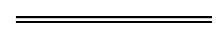 Notes1	This is a compilation of the Western Australian Jobs Regulations 2018 following tableCompilation tableCitationGazettalCommencementWestern Australian Jobs Regulations 201825 Sep 2018 p. 3563-41 Oct 2018 (see r. 2 and Gazette 25 Sep 2018 p. 3555)